C-MARK雷射標籤申請書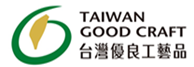 附件申請日期年  　　  月   　　 日年  　　  月   　　 日申請編號申請編號申請編號申請編號(由受理驗證機構填寫)                    〜統一編號聯絡人聯絡人聯絡人姓名廠商名稱聯絡人聯絡人聯絡人電話廠商名稱聯絡人聯絡人聯絡人email產業別 玉石材 陶瓷 玻璃 木竹 金工 漆 纖維 其他 玉石材 陶瓷 玻璃 木竹 金工 漆 纖維 其他 玉石材 陶瓷 玻璃 木竹 金工 漆 纖維 其他 玉石材 陶瓷 玻璃 木竹 金工 漆 纖維 其他 玉石材 陶瓷 玻璃 木竹 金工 漆 纖維 其他 玉石材 陶瓷 玻璃 木竹 金工 漆 纖維 其他 玉石材 陶瓷 玻璃 木竹 金工 漆 纖維 其他切結事項：1. 本公司同意遵守臺灣優良工藝品評鑑規章所訂之審查與追蹤查核之作業規定。2. 本公司在C-MARK標籤使用標示和宣傳廣告等方面若有虛假不實事件發生，或違反相關規定，願接受取消 認證資格及使用權利。3. 本公司切結保證所提供文件內容(含簽章)皆為真實，若有不實或有違法情事，願受相關法律規定處分。切結事項：1. 本公司同意遵守臺灣優良工藝品評鑑規章所訂之審查與追蹤查核之作業規定。2. 本公司在C-MARK標籤使用標示和宣傳廣告等方面若有虛假不實事件發生，或違反相關規定，願接受取消 認證資格及使用權利。3. 本公司切結保證所提供文件內容(含簽章)皆為真實，若有不實或有違法情事，願受相關法律規定處分。切結事項：1. 本公司同意遵守臺灣優良工藝品評鑑規章所訂之審查與追蹤查核之作業規定。2. 本公司在C-MARK標籤使用標示和宣傳廣告等方面若有虛假不實事件發生，或違反相關規定，願接受取消 認證資格及使用權利。3. 本公司切結保證所提供文件內容(含簽章)皆為真實，若有不實或有違法情事，願受相關法律規定處分。切結事項：1. 本公司同意遵守臺灣優良工藝品評鑑規章所訂之審查與追蹤查核之作業規定。2. 本公司在C-MARK標籤使用標示和宣傳廣告等方面若有虛假不實事件發生，或違反相關規定，願接受取消 認證資格及使用權利。3. 本公司切結保證所提供文件內容(含簽章)皆為真實，若有不實或有違法情事，願受相關法律規定處分。切結事項：1. 本公司同意遵守臺灣優良工藝品評鑑規章所訂之審查與追蹤查核之作業規定。2. 本公司在C-MARK標籤使用標示和宣傳廣告等方面若有虛假不實事件發生，或違反相關規定，願接受取消 認證資格及使用權利。3. 本公司切結保證所提供文件內容(含簽章)皆為真實，若有不實或有違法情事，願受相關法律規定處分。切結事項：1. 本公司同意遵守臺灣優良工藝品評鑑規章所訂之審查與追蹤查核之作業規定。2. 本公司在C-MARK標籤使用標示和宣傳廣告等方面若有虛假不實事件發生，或違反相關規定，願接受取消 認證資格及使用權利。3. 本公司切結保證所提供文件內容(含簽章)皆為真實，若有不實或有違法情事，願受相關法律規定處分。切結事項：1. 本公司同意遵守臺灣優良工藝品評鑑規章所訂之審查與追蹤查核之作業規定。2. 本公司在C-MARK標籤使用標示和宣傳廣告等方面若有虛假不實事件發生，或違反相關規定，願接受取消 認證資格及使用權利。3. 本公司切結保證所提供文件內容(含簽章)皆為真實，若有不實或有違法情事，願受相關法律規定處分。切結事項：1. 本公司同意遵守臺灣優良工藝品評鑑規章所訂之審查與追蹤查核之作業規定。2. 本公司在C-MARK標籤使用標示和宣傳廣告等方面若有虛假不實事件發生，或違反相關規定，願接受取消 認證資格及使用權利。3. 本公司切結保證所提供文件內容(含簽章)皆為真實，若有不實或有違法情事，願受相關法律規定處分。申請廠商用印申請廠商用印申請廠商用印申請廠商用印申請廠商用印申請廠商用印申請廠商用印申請廠商用印公司章公司章公司章公司章負責人章負責人章負責人章負責人章匯款單黏貼(影本)匯款單黏貼(影本)匯款單黏貼(影本)公庫匯款抬頭公庫匯款抬頭國立台灣工藝研究發展中心(備註欄請填寫:申請台灣優良工藝品標章用)國立台灣工藝研究發展中心(備註欄請填寫:申請台灣優良工藝品標章用)國立台灣工藝研究發展中心(備註欄請填寫:申請台灣優良工藝品標章用)公庫匯款帳號公庫匯款帳號銀行：中央銀行 國庫局          （0000022）帳號：24615002 128000銀行：中央銀行 國庫局          （0000022）帳號：24615002 128000銀行：中央銀行 國庫局          （0000022）帳號：24615002 128000承辦人承辦人承辦人承辦人承辦人核示核示核示收件人聯絡地址:(郵寄地址)收件人聯絡地址:(郵寄地址)收件人聯絡地址:(郵寄地址)收件人聯絡地址:(郵寄地址)收件人聯絡地址:(郵寄地址)收件人:收件人電話:收件人:收件人電話:收件人:收件人電話:項次標籤流水號(受理單位填寫)入選產品名稱/尺寸作品圖片售價標籤數量(張)入選廠家名稱/聯繫電話123合計標籤數量(張/5元)總計:標籤數量(張/5元)總計:標籤數量(張/5元)總計:標籤數量(張/5元)總計: